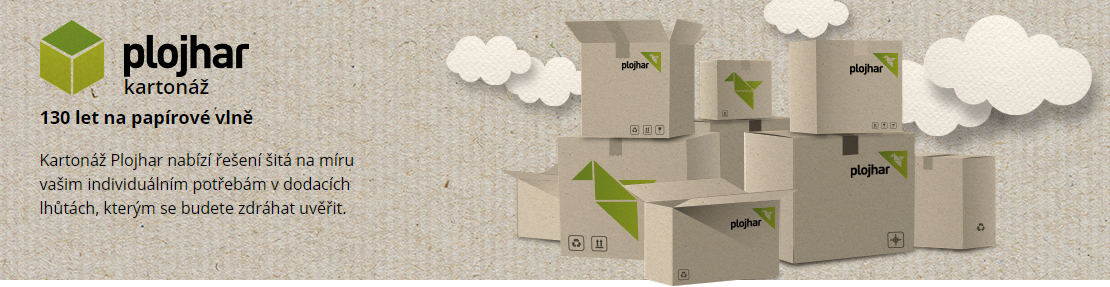 Jsme rodinná firma s tradicí od roku 1888 zabývající se zakázkovou výrobou přepravních obalů z vlnité lepenky. Už 130 let stavíme na lidech a jejich spolupráci při výrobě krabic z tohoto materiálu. Pro naši provozovnu v Českých Budějovicích – Rožnově hledáme:skladníka materiáluVaším úkolem bude vykládka zboží a jeho správné umístění do skladu materiálu nebo na určená místa spotřeby.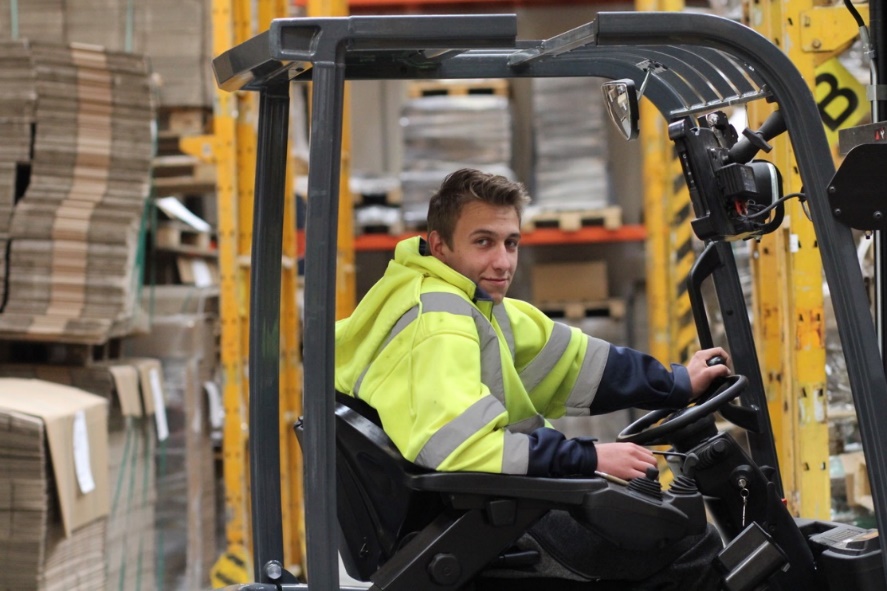 NabízímePlat po zapracování od 30 000 Kč / měsíčně plus pololetní a roční prémieZaučení a adaptační plánStabilitu a zázemí firmy pečující o své zaměstnance a podporující dlouhodobou spolupráciStravenkový paušál v hodnotě 82 Kč za každý odpracovaný den HPP ve dvousměnném provozu5 týdnů dovolenéOčekávámePraxi s řízením VZVSamostatnost a přirozenou zodpovědnostSchopnost udržovat pořádek a pravidla BOZPPokud Vás práce zaujala, neváhejte nás kontaktovat! Těšíme se na Vás!Svůj stručný životopis zašlete na emailovou adresubarbora.maresova@plojhar.cz +420 735 751 404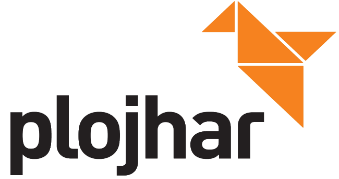 Plojhar s.r.o. Jaroslava Hůlky 1947České Budějovice Rožnovwww.plojhar.cz